27th National Training Course on t ` NIWEFOR OFFICE USE ONLYApplication received on:  	Application Number:	Course fee received:WIND ENERGY TECHNOLOGY18th - 20th December 2024DD No. / RTGS UTR No.:  	DD Date:	Amount Rs.  	SignatureREGISTRATION FORM(Fill in Block Letters)PERSONAL INFORMATION   Last date for Registration : 29.11.2024Name : ...........................................................................................................................................Date of Birth :	/	/		Age :DD	MM	YYYYGender : MaleStudentFemaleAadhar Card No. :Name of the Institution..................................................................................................................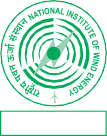 Name of the University ..................................................................................................................Institution / University AddressAddress    ..................................................................................................................................................................................................................................................................................................................................................................................City:.........................................................................................District:........................................................................................State:.................................................. Pin Code	Telephone:................................................E-mail:..............................................................................................................................................................................Discipline of Study..............................................................................................................................................................Expected date of graduation and current status..............................................................................................................Educational topics pursued pertaining to wind energy...................................................................................................................................................................................................Working ProfessionalTitle of your post / designation .........................................................................................................................................Qualiﬁcation.............................................................................Discipline...........................................................................Period of Service from.............................................................to........................................................................................Name of the Employer........................................................................................................................................................Ofﬁce AddressAddress    ..................................................................................................................................................................................................................................................................................................................................................................................City:.........................................................................................District:.........................................................................................State:.................................................. Pin Code	Telephone:................................................E-mail:..............................................................................................................................................................................27th National Training Course on “Wind Energy Technology” from 18th - 20th December 2024Description of your work, including your personal responsibilities..................................................................................................................................................................................................................................................................................................................................................................................................Description of any hands-on experience related to wind energy tools / equipments..................................................................................................................................................................................................................................................................................................................................................................................................COMMUNICATION ADDRESSAddress…................................................................................................................................................................................City:................................................................................................District:................................................................................State:	Pin CodeTelephone:...........................................................................Mobile:...................................................................................Email:................................................................................................................................................................................Proof of identiﬁcation to be produced at the time of registration at NIWE...................................................................(Student ID, Ofﬁce ID, Driving Licence, PAN Card, Aadhar Card etc.)CANCELLATION POLICYWe take utmost care in providing quality lectures and hospitality with appropriate advanced planning. The course structure & organization of training has been highly acclaimed by all the previous course participants. In order to plan in advance, the registration without the Course Fee on or before the due date does not conﬁrm the reservation for the course. Cancellation of registration will be entertained until 06.12.2024 only with a written request. The refund of Course Fee will be done after deducting handling charges of Rs.1000/-. The cancellation request received after 06.12.2024 will not be eligible for refund. Replacement can be allowed with prior intimation and submission of new Registration Form. In case the training is cancelled, full refund will be made. NIWE reserves all rights to postpone or cancel the course with due intimation to all concerned.DECLARATIONI certify that the information provided is true to the best of my knowledge.Signature of Applicant	Signature of Nominating Authority with Seal* Selected applicants will be conﬁrmed through email